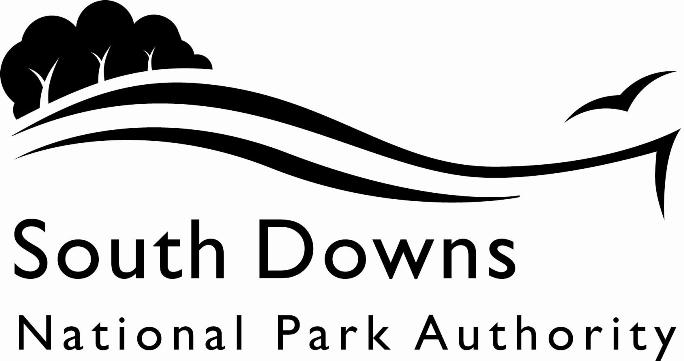 Town and Country Planning Acts 1990Planning (Listed Building and Conservation Area) Act 1990LIST OF NEW PLANNING AND OTHER APPLICATIONS, RECEIVED AND VALIDWEEKLY LIST AS AT 31 October 2022The following is a list of applications which have been received and made valid in the week shown above for the recovered areas within the South Downs National Park (Adur District Council, Arun District Council, Brighton & Hove Council, Wealden District Council, Worthing Borough Council and county applications for East Sussex, Hampshire and West Sussex County Councils), and for all “Called In” applications for the remainder of the National Park area. These will be determined by the South Downs National Park Authority.IMPORTANT NOTE:The South Downs National Park Authority has adopted the Community Infrastructure Levy Charging Schedule, which will take effect from 01 April 2017.  Applications determined after 01 April will be subject to the rates set out in the Charging Schedule (https://www.southdowns.gov.uk/planning/planning-policy/community-infrastructure-levy/).  If you have any questions, please contact CIL@southdowns.gov.uk or tel: 01730 814810.  Want to know what’s happening in the South Downs National Park? 
Sign up to our monthly newsletter to get the latest news and views delivered to your inboxwww.southdowns.gov.uk/join-the-newsletterApplicant:		Mrs Ruth GiffordProposal:	Demolition of dilapidated stables to be replaced by a horse exerciserLocation:	Downside , Stable Lane, Findon, West Sussex, BN14 0RRGrid Ref:	512567 108993Applicant:		Mr and Mrs SteeleProposal:	Extension to north side of existing dwelling, new porch to east elevation and raising of eaves and ridge on west facing projection and new roof extension on eastern roof slope to form first floor accommodationLocation:	1 Ivy Arch Close, Findon, West Sussex, BN14 0RXGrid Ref:	512555 108949Applicant:		Raven Housing TrustProposal:	Variation of Condition Numbers 4, 6, 8, 9, 10, 15, 16, 17, 19, 21, 22, 23, 26, 36 of Planning Approval SDNP/20/05799/FUL, for the re-wording of the conditions, to allow for commencement of enabling/demolition works, prior to the discharge of the conditionsLocation:	Pells Church Of England Primary School , Landport Road, Lewes, East Sussex, BN7 2SUGrid Ref:	540996 110723Applicant:		Mrs Claire BellProposal:	Installation of 30 solar panels on ground mounted consolesLocation:	Rushfield Paddock, Henfield Road, Poynings, Brighton, West Sussex, BN45 7AYGrid Ref:	526311 113137Applicant:		Jonathan RodwellProposal:	1. 6 x Leyland cypress (G1) - cut down to ground level.2. Leyland cypress (T1) - cut down to ground level.Location:	Mulberry House, Dyers Lane, Slindon, Arundel, West Sussex, BN18 0REGrid Ref:	496214 108273Applicant:		Mr ReesProposal:	T1 - Cypress- Fell due to poor conditionLocation:	Hazelgrove , Church Hill, Slindon, West Sussex, BN18 0RBGrid Ref:	496295 108203Town and Country Planning Acts 1990Planning (Listed Building and Conservation Area) Act 1990LIST OF NEW PLANNING AND OTHER APPLICATIONS, RECEIVED AND VALIDWEEKLY LIST AS AT 31 October 2022The following is a list of applications which have been received and made valid in the week shown above. These will be determined, under an agency agreement, by Chichester District Council, unless the application is ‘called in’ by the South Downs National Park Authority for determination. Further details regarding the agency agreement can be found on the SDNPA website at www.southdowns.gov.uk.If you require any further information please contact Chichester District Council who will be dealing with the application.IMPORTANT NOTE:The South Downs National Park Authority has adopted the Community Infrastructure Levy Charging Schedule, which will take effect from 01 April 2017.  Applications determined after 01 April will be subject to the rates set out in the Charging Schedule (https://www.southdowns.gov.uk/planning/planning-policy/community-infrastructure-levy/).  If you have any questions, please contact CIL@southdowns.gov.uk or tel: 01730 814810.  Want to know what’s happening in the South Downs National Park? 
Sign up to our monthly newsletter to get the latest news and views delivered to your inboxwww.southdowns.gov.uk/join-the-newsletterApplicant:		Mr & Mrs O ReidProposal:	Construction of outbuilding for garaging and domestic use.Location:	Stream Farm , Ropes Lane, Fernhurst, West Sussex, GU27 3JDGrid Ref:	490304 128006Applicant:		Mrs Perrine WardProposal:	Proposed single storey rear extension, replacing existing single storey rear extension and outbuilding.Location:	11 Midhurst Road, Fernhurst, West Sussex, GU27 3EEGrid Ref:	489619 128354Applicant:		Mr and Mrs Peter and Diana MongerProposal:	Addition of PV panels to flat roof. Installation of vehicle charging point.Location:	Oefield House , 4 Verdley Place, Fernhurst, West Sussex, GU27 3ERGrid Ref:	490297 127353Applicant:		Mr and Mrs Peter and Diana MongerProposal:	Addition of PV panels to flat roof. Installation of vehicle charging point.Location:	Oefield House , 4 Verdley Place, Fernhurst, West Sussex, GU27 3ERGrid Ref:	490297 127353Applicant:		Mr Neil MooreProposal:	Demolition of existing 2 storey dwelling and erection of 2 storey replacement dwelling with associated landscaping.Location:	Rew Cottage , Hesworth Common Lane, Fittleworth, West Sussex, RH20 1EWGrid Ref:	500021 118865IMPORTANT NOTE: This application is liable for Community Infrastructure Levy and associated details will require to be recorded on the Local Land Charges Register. If you require any additional information regarding this, please contact CIL@southdowns.gov.uk or tel: 01730 814810.Applicant:		Mr Michael FooteProposal:	Installation of 40 no. in-ground solar panels in rear garden.Location:	Copper Beech House , Tripp Hill, Fittleworth, West Sussex, RH20 1ERGrid Ref:	500826 117905Applicant:		Mr John HeaverProposal:	Replacement extensions, 2 storey northern extensions, internal alterations and new doors and windows.Location:	9 _ 10 Hillside Cottages , Downs Road, West Stoke, Funtington, West Sussex, PO18 9BQGrid Ref:	483094 108724Applicant:		Dr Hamish MillerProposal:	Timber garden summerhouse in garden area.Location:	2 Ryefield Barns , Killarney To Goose Green Road, West Harting, West Sussex, GU31 5PEGrid Ref:	477437 122623Applicant:		Mr A HotstonProposal:	Replacement dwelling.Location:	Walkers Farm , Peace Road, Heyshott, West Sussex, GU29 0DZGrid Ref:	489359 119317IMPORTANT NOTE: This application is liable for Community Infrastructure Levy and associated details will require to be recorded on the Local Land Charges Register. If you require any additional information regarding this, please contact CIL@southdowns.gov.uk or tel: 01730 814810.Applicant:		Shabs KayProposal:	Removal of existing side extension, replace all doors and windows.Location:	Rosemary Cottage , Lamberts Lane, Midhurst, West Sussex, GU29 9EAGrid Ref:	488584 121722Applicant:		Sean WigginsProposal:	Notification under the Electronic Communications Code (Conditions and Restrictions) Regulations 2003 and The Town and Country Planning (General Permitted Development) (England) Order 2015 for the installation of a telecommunications head cabinet.Location:	Adjacent to 1 Petersfield Road, Midhurst, West Sussex, GU29 9JH, Grid Ref:	488135 121626Applicant:		Mr & Mrs Jacqui StewardProposal:	Conversion of part of an existing outbuilding to provide habitable accommodation and the construction of a light link access between the outbuilding and main dwelling.Location:	Parkgate , Shillinglee Road, Shillinglee, Northchapel, West Sussex, GU8 4SXGrid Ref:	495782 132195Applicant:		Mrs Emily FeltonProposal:	Notification of intention to fell 1 no. Oak tree.Location:	Southview , A283 Luffs Meadow To Pipers Lane, Northchapel, West Sussex, GU28 9HWGrid Ref:	495191 129514Applicant:		Mr AyresProposal:	Installation of an air conditioning unit including a wall mounted condenser unit on the south elevation.Location:	Donovans Dental Practice , Middle Street, Petworth, West Sussex, GU28 0BEGrid Ref:	497775 121661Applicant:		Mr AyresProposal:	Installation of an air conditioning unit including a wall mounted condenser unit on the south elevation.Location:	Donovans Dental Practice , Middle Street, Petworth, West Sussex, GU28 0BEGrid Ref:	497775 121661Applicant:		Mrs Sue JonesProposal:	Extensions and alterations to existing dwelling.Location:	Applegarth , Fyning Lane, Rogate, West Sussex, GU31 5DDGrid Ref:	481726 124539Applicant:		Mr & Mrs J & M CowleyProposal:	Conversion and extension of existing garden store.Location:	1 Hilltop, Cemetery Lane, Tillington, Petworth, West Sussex, GU28 9AQGrid Ref:	496223 121959Applicant:		Mrs Gary CollierProposal:	Notification of intention to fell 1 no. Eucalyptus tree.Location:	Tillington House , Tillington Road, Tillington, West Sussex, GU28 0RAGrid Ref:	496467 121804Applicant:		Ms R SharpProposal:	Removal of modern ground floor addition and detached outbuilding. Construction of rear extension and minor internal alterations.Location:	Mallowes , Droke Lane, Upwaltham, West Sussex, GU28 0LYGrid Ref:	493995 113330Applicant:		Ms R SharpProposal:	Removal of modern ground floor addition and detached outbuilding, construction of rear extension and minor internal alterationsLocation:	Mallowes , Droke Lane, Upwaltham, West Sussex, GU28 0LYGrid Ref:	493995 113330Applicant:		Mr Andrew FergusonProposal:	Demolition of existing conservatory and erection of timber framed garden roomLocation:	South Pond Cottage , South Street, Midhurst, West Sussex, GU29 9PEGrid Ref:	488716 121289Town and Country Planning Acts 1990Planning (Listed Building and Conservation Area) Act 1990LIST OF NEW PLANNING AND OTHER APPLICATIONS, RECEIVED AND VALIDWEEKLY LIST AS AT 31 October 2022The following is a list of applications which have been received and made valid in the week shown above. These will be determined, under an agency agreement, by East Hants District Council, unless the application is ‘called in’ by the South Downs National Park Authority for determination. Further details regarding the agency agreement can be found on the SDNPA website at www.southdowns.gov.uk.If you require any further information please contact East Hants District Council who will be dealing with the application.IMPORTANT NOTE:The South Downs National Park Authority has adopted the Community Infrastructure Levy Charging Schedule, which will take effect from 01 April 2017.  Applications determined after 01 April will be subject to the rates set out in the Charging Schedule (https://www.southdowns.gov.uk/planning/planning-policy/community-infrastructure-levy/).  If you have any questions, please contact CIL@southdowns.gov.uk or tel: 01730 814810.  Want to know what’s happening in the South Downs National Park? 
Sign up to our monthly newsletter to get the latest news and views delivered to your inboxwww.southdowns.gov.uk/join-the-newsletterApplicant:		Mr KeelanProposal:	T1 - Conifer Remove/Fell   T2 - Ash Remove/FellLocation:	The Five Bells, High Street, Buriton, Petersfield, Hampshire, GU31 5RXGrid Ref:	473812 120219Applicant:		Mr David HulleyProposal:	Reduce approximately 26-30 mature conifers units in group to previous reduction points (approx. 6m in height). Current height of units is between 10-12m in height. Thus we are requesting a reduction of between 4m and 6m in height back to previous reduction points.Location:	East Hill House, 9 East Hill Drive, Liss, Hampshire, GU33 7RRGrid Ref:	478234 127327Applicant:		Mr & Mrs WylieProposal:	single storey rear, side and front extensions following demolition of existing conservatoryLocation:	24 Greenfields, Liss, Hampshire, GU33 7EHGrid Ref:	478150 127793Applicant:		Mr & Mrs PermainProposal:	Single storey rear infill extensionLocation:	33 Western Road, Liss, Hampshire, GU33 7AGGrid Ref:	477701 127959Applicant:		Mrs Anna FowlerProposal:	T03 - Fagus Sylvatica reduce tree to monolith.  T04 - Crown Reduce by 3m,  T08 - Reduce limb on S side of lower canopy,  T09 - Castanea sativa reduce end weight of laterals on N side of canopy by 2m, G12 - Remove deadwood,  T06 and T05 - canopy lift to provide 5m clearance.T13 - Canopy lift to provide 5m clearance,  G14 -  Group mixed species remove two small trees Ilex aquifolium and Taxus baccata,  T16 - Castanea sativa Fell down to low stumpLocation:	Greenhayes , Malvern Road, Liss, Hampshire, GU33 7PZGrid Ref:	478946 126712Applicant:		Mr Steve KempProposal:	Oak tree - crown reduction from 20-21 metres down to 17-18 metres and reduce width from 16metres to 13-14metresLocation:	9 Rotherbank Farm Lane, Liss, Hampshire, GU33 7BJGrid Ref:	478136 128567Applicant:		Ms Claire FirminProposal:	Single storey rear extension, rear dormer window and roof window to 2nd floorLocation:	21 Tilmore Road, Petersfield, Hampshire, GU32 2HJGrid Ref:	474524 123785Applicant:		Mr Richard ComptonProposal:	Listed building consent - Single storey rear extension and enclosed front porchLocation:	141 Sussex Road, Petersfield, Hampshire, GU31 5RAGrid Ref:	475543 121995Applicant:		TP Property Company LimitedProposal:	Reconfiguration of external areas, new canopy, fencing and associated worksLocation:	Travis Perkins , Bedford Road, Petersfield, Hampshire, GU32 3LWGrid Ref:	474018 123275Applicant:		East Hampshire District CouncilProposal:	Installation of photovoltaic array on the roof of the building.Location:	The New Barn , Bedford Road, Petersfield, Hampshire, GU32 3LJGrid Ref:	473685 123016Applicant:		Mrs Gemma SummerfieldProposal:	T1-Plum  - Prunus domestica- remove .  T2- Purple plum - Prunus Cerasifera 'nigra' -remove  T3- Cherry - Prunus avium -remove  T4- Willow - Salix caprea- crown reduce hight by 1.5m and laterally by 0.5-1mT5-Apple- Malus Sp. - reduce re-growth approximatley 1-1.5m.Location:	32 Hylton Road, Petersfield, Hampshire, GU32 3JYGrid Ref:	474568 123119Applicant:		Mrs Wendy ButterfieldProposal:	T1 large oak tree - reduced overall by 3.5m leaving an overall height of 12m and overall width of  8m creating a uniform canopy.Location:	92 Clare Gardens, Petersfield, Hampshire, GU31 4EUGrid Ref:	476538 123254Town and Country Planning Acts 1990Planning (Listed Building and Conservation Area) Act 1990LIST OF NEW PLANNING AND OTHER APPLICATIONS, RECEIVED AND VALIDWEEKLY LIST AS AT 31 October 2022The following is a list of applications which have been received and made valid in the week shown above. These will be determined, under an agency agreement, by Horsham District Council, unless the application is ‘called in’ by the South Downs National Park Authority for determination. Further details regarding the agency agreement can be found on the SDNPA website at www.southdowns.gov.uk.If you require any further information please contact Horsham District Council who will be dealing with the application.IMPORTANT NOTE:The South Downs National Park Authority has adopted the Community Infrastructure Levy Charging Schedule, which will take effect from 01 April 2017.  Applications determined after 01 April will be subject to the rates set out in the Charging Schedule (https://www.southdowns.gov.uk/planning/planning-policy/community-infrastructure-levy/).  If you have any questions, please contact CIL@southdowns.gov.uk or tel: 01730 814810.  Want to know what’s happening in the South Downs National Park? 
Sign up to our monthly newsletter to get the latest news and views delivered to your inboxwww.southdowns.gov.uk/join-the-newsletterApplicant:		Proposal:	Re-roof existing garage and change pitch from 29 degrees to 45 degrees and installation of electric car charging point.Location:	Stane Street Cottage, Sandy Lane, Watersfield, Pulborough, West Sussex, RH20 1NEGrid Ref:	501270 116003Town and Country Planning Acts 1990Planning (Listed Building and Conservation Area) Act 1990LIST OF NEW PLANNING AND OTHER APPLICATIONS, RECEIVED AND VALIDWEEKLY LIST AS AT 31 October 2022The following is a list of applications which have been received and made valid in the week shown above. These will be determined, under an agency agreement, by Lewes District Council, unless the application is ‘called in’ by the South Downs National Park Authority for determination. Further details regarding the agency agreement can be found on the SDNPA website at www.southdowns.gov.uk.If you require any further information please contact Lewes District Council who will be dealing with the application.IMPORTANT NOTE:The South Downs National Park Authority has adopted the Community Infrastructure Levy Charging Schedule, which will take effect from 01 April 2017.  Applications determined after 01 April will be subject to the rates set out in the Charging Schedule (https://www.southdowns.gov.uk/planning/planning-policy/community-infrastructure-levy/).  If you have any questions, please contact CIL@southdowns.gov.uk or tel: 01730 814810.  Want to know what’s happening in the South Downs National Park? 
Sign up to our monthly newsletter to get the latest news and views delivered to your inboxwww.southdowns.gov.uk/join-the-newsletterApplicant:		Mr & Mrs dawsonProposal:	Erection of single storey side and front extension and associated worksLocation:	56 Lewes Road, Ditchling, East Sussex, BN6 8TUGrid Ref:	532921 114953Applicant:		Mr and Mrs L and L SimonProposal:	Replacement of conservatory and existing single storey side extension roofs with a uniform level roof terrace, Installation of timber sash windows , new clerestory windows to replace existing clerestory windows, new ground floor structural openings and associated worksLocation:	143B High Street, Lewes, East Sussex, BN7 1XTGrid Ref:	541228 109991Applicant:		Mr & Mrs PriceProposal:	Replacement roof to accommodate first floor loft storey with rear dormer and two rooflights to front roofslopeLocation:	19 Middle Way, Lewes, East Sussex, BN7 1NHGrid Ref:	540167 110438Applicant:		Ms S CollinsProposal:	T1 - Lime - remove basal and stem epicormic growths to branch break at 7 metres approximately, remove major deadwood, crown thin by 10-15% and remove any crossing branches, reduce and reshape crown by up to 2.5 metresLocation:	4 Abinger Place, Lewes, East Sussex, BN7 2QAGrid Ref:	541428 110336Applicant:		Mr K ArdaghProposal:	Conversion of Third Floor Office  to 3 Residential Units made up of 1no two bedroom unit and 2no one bedroom units and associated internal alterationsLocation:	25-26 Third Floor , High Street, Lewes, East Sussex, BN7 2SDGrid Ref:	541710 110166Applicant:		Ms C MillsProposal:	Variation of condition 6 (timeframe for submission of Construction Environmental Management Plan)  related to Planning Application SDNP/22/01125/FULLocation:	Land West of, Lewes Road, Westmeston, East Sussex, Grid Ref:	533694 114611Applicant:		Mr J BroomfieldProposal:	Confirmation of the Use of Building and Yard as B8 Storage & Removals BusinessLocation:	Hayleigh Farm , Streat Lane, Streat, East Sussex, BN6 8RUGrid Ref:	534671 115115Town and Country Planning Acts 1990Planning (Listed Building and Conservation Area) Act 1990LIST OF NEW PLANNING AND OTHER APPLICATIONS, RECEIVED AND VALIDWEEKLY LIST AS AT 31 October 2022The following is a list of applications which have been received and made valid in the week shown above. These will be determined, under an agency agreement, by Winchester District Council, unless the application is ‘called in’ by the South Downs National Park Authority for determination. Further details regarding the agency agreement can be found on the SDNPA website at www.southdowns.gov.uk.If you require any further information please contact Winchester District Council who will be dealing with the application.IMPORTANT NOTE:The South Downs National Park Authority has adopted the Community Infrastructure Levy Charging Schedule, which will take effect from 01 April 2017.  Applications determined after 01 April will be subject to the rates set out in the Charging Schedule (https://www.southdowns.gov.uk/planning/planning-policy/community-infrastructure-levy/).  If you have any questions, please contact CIL@southdowns.gov.uk or tel: 01730 814810.  Want to know what’s happening in the South Downs National Park? 
Sign up to our monthly newsletter to get the latest news and views delivered to your inboxwww.southdowns.gov.uk/join-the-newsletterApplicant:		Mr Lee SmithProposal:	Erection of first floor extension and associated works.Location:	Range Cottage , Chilcomb Lane, Chilcomb, Hampshire, SO21 1HUGrid Ref:	450012 128427Applicant:		Mr MartineauProposal:	Large Mature Sycamore located on the right-hand side of the entrance to the drive, to reduce byApproximately 2 to 2.5 meters to suitable secondary growth points the overextend lateral limb growing over the roofLocation:	The Old Rectory , The Square, Droxford, Hampshire, SO32 3RBGrid Ref:	460703 118167Applicant:		Prince's Mead School TrustProposal:	Refurbishment Works to the Coach House Exterior Phase 2: re-roofing works and new rooflightsLocation:	The Coach House , Worthy Park Lane, Kings Worthy, Hampshire, SO21 1ANGrid Ref:	450218 132960Applicant:		Prince's Mead School TrustProposal:	Refurbishment Works to the Coach House Exterior Phase 2: Re-roofing works and new rooflightsLocation:	The Coach House , Worthy Park Lane, Kings Worthy, Hampshire, SO21 1ANGrid Ref:	450218 132960Applicant:		Dr M EvansProposal:	Ground floor rear extension, first floor dormer windows, internal remodelling and erect garage with garden storeLocation:	Downlands , Main Road, Owslebury, Hampshire, SO21 1LUGrid Ref:	451293 123398Applicant:		Mr and Mrs A McLoughlinProposal:	Construction of swimming pool and summer house.Location:	April Cottage, Park Lane, Twyford, Winchester, Hampshire, SO21 1QSGrid Ref:	448198 124337SDNPA (Arun District area)SDNPA (Arun District area)SDNPA (Arun District area)SDNPA (Arun District area)Team: SDNPA Western Area TeamTeam: SDNPA Western Area TeamTeam: SDNPA Western Area TeamTeam: SDNPA Western Area TeamParish:Findon Parish CouncilWard:Findon WardCase No:SDNP/22/04269/FULSDNP/22/04269/FULSDNP/22/04269/FULType:Full ApplicationFull ApplicationFull ApplicationDate Valid:25 October 2022Decision due:20 December 2022Case Officer:Karen WoodenKaren WoodenKaren WoodenSDNPA (Arun District area)SDNPA (Arun District area)SDNPA (Arun District area)SDNPA (Arun District area)Team: SDNPA Western Area TeamTeam: SDNPA Western Area TeamTeam: SDNPA Western Area TeamTeam: SDNPA Western Area TeamParish:Findon Parish CouncilWard:Findon WardCase No:SDNP/22/04955/HOUSSDNP/22/04955/HOUSSDNP/22/04955/HOUSType:HouseholderHouseholderHouseholderDate Valid:27 October 2022Decision due:22 December 2022Case Officer:Karen WoodenKaren WoodenKaren WoodenSDNPA (Called In Applications)SDNPA (Called In Applications)SDNPA (Called In Applications)SDNPA (Called In Applications)Team: SDNPA Eastern Area TeamTeam: SDNPA Eastern Area TeamTeam: SDNPA Eastern Area TeamTeam: SDNPA Eastern Area TeamParish:Lewes Town CouncilWard:Lewes Castle WardCase No:SDNP/22/04909/CNDSDNP/22/04909/CNDSDNP/22/04909/CNDType:Removal or Variation of a ConditionRemoval or Variation of a ConditionRemoval or Variation of a ConditionDate Valid:20 October 2022Decision due:19 January 2023Case Officer:Stella NewStella NewStella NewSDNPA (Mid Sussex District area)SDNPA (Mid Sussex District area)SDNPA (Mid Sussex District area)SDNPA (Mid Sussex District area)Team: SDNPA Eastern Area TeamTeam: SDNPA Eastern Area TeamTeam: SDNPA Eastern Area TeamTeam: SDNPA Eastern Area TeamParish:Poynings Parish CouncilWard:Hurstpierpoint And Downs WardCase No:SDNP/22/05047/FULSDNP/22/05047/FULSDNP/22/05047/FULType:Full ApplicationFull ApplicationFull ApplicationDate Valid:24 October 2022Decision due:19 December 2022Case Officer:Samuel BethwaiteSamuel BethwaiteSamuel BethwaiteSDNPA (Arun District area)SDNPA (Arun District area)SDNPA (Arun District area)SDNPA (Arun District area)Team: SDNPA Western Area TeamTeam: SDNPA Western Area TeamTeam: SDNPA Western Area TeamTeam: SDNPA Western Area TeamParish:Slindon Parish CouncilWard:Walberton WardCase No:SDNP/22/05049/TCASDNP/22/05049/TCASDNP/22/05049/TCAType:Tree in a Conservation AreaTree in a Conservation AreaTree in a Conservation AreaDate Valid:24 October 2022Decision due:5 December 2022Case Officer:Karen WoodenKaren WoodenKaren WoodenSDNPA (Arun District area)SDNPA (Arun District area)SDNPA (Arun District area)SDNPA (Arun District area)Team: SDNPA Eastern Area TeamTeam: SDNPA Eastern Area TeamTeam: SDNPA Eastern Area TeamTeam: SDNPA Eastern Area TeamParish:Slindon Parish CouncilWard:Walberton WardCase No:SDNP/22/04964/TCASDNP/22/04964/TCASDNP/22/04964/TCAType:Tree in a Conservation AreaTree in a Conservation AreaTree in a Conservation AreaDate Valid:25 October 2022Decision due:6 December 2022Case Officer:Karen WoodenKaren WoodenKaren WoodenChichester District CouncilChichester District CouncilChichester District CouncilChichester District CouncilTeam: Chichester DC DM teamTeam: Chichester DC DM teamTeam: Chichester DC DM teamTeam: Chichester DC DM teamParish:Fernhurst Parish CouncilWard:Fernhurst Ward CHCase No:SDNP/22/03822/HOUSSDNP/22/03822/HOUSSDNP/22/03822/HOUSType:HouseholderHouseholderHouseholderDate Valid:17 October 2022Decision due:12 December 2022Case Officer:Lydia JeramLydia JeramLydia JeramChichester District CouncilChichester District CouncilChichester District CouncilChichester District CouncilTeam: Chichester DC DM teamTeam: Chichester DC DM teamTeam: Chichester DC DM teamTeam: Chichester DC DM teamParish:Fernhurst Parish CouncilWard:Fernhurst Ward CHCase No:SDNP/22/04581/HOUSSDNP/22/04581/HOUSSDNP/22/04581/HOUSType:HouseholderHouseholderHouseholderDate Valid:12 October 2022Decision due:7 December 2022Case Officer:Lydia JeramLydia JeramLydia JeramChichester District CouncilChichester District CouncilChichester District CouncilChichester District CouncilTeam: Chichester DC DM teamTeam: Chichester DC DM teamTeam: Chichester DC DM teamTeam: Chichester DC DM teamParish:Fernhurst Parish CouncilWard:Fernhurst Ward CHCase No:SDNP/22/04899/HOUSSDNP/22/04899/HOUSSDNP/22/04899/HOUSType:HouseholderHouseholderHouseholderDate Valid:20 October 2022Decision due:15 December 2022Case Officer:Lauren CrippsLauren CrippsLauren CrippsChichester District CouncilChichester District CouncilChichester District CouncilChichester District CouncilTeam: Chichester DC DM teamTeam: Chichester DC DM teamTeam: Chichester DC DM teamTeam: Chichester DC DM teamParish:Fernhurst Parish CouncilWard:Fernhurst Ward CHCase No:SDNP/22/04900/LISSDNP/22/04900/LISSDNP/22/04900/LISType:Listed BuildingListed BuildingListed BuildingDate Valid:20 October 2022Decision due:15 December 2022Case Officer:Lauren CrippsLauren CrippsLauren CrippsChichester District CouncilChichester District CouncilChichester District CouncilChichester District CouncilTeam: Chichester DC DM teamTeam: Chichester DC DM teamTeam: Chichester DC DM teamTeam: Chichester DC DM teamParish:Fittleworth Parish CouncilWard:Fittleworth Ward CHCase No:SDNP/22/04305/FULSDNP/22/04305/FULSDNP/22/04305/FULType:Full ApplicationFull ApplicationFull ApplicationDate Valid:17 October 2022Decision due:12 December 2022Case Officer:Beverley StubbingtonBeverley StubbingtonBeverley StubbingtonChichester District CouncilChichester District CouncilChichester District CouncilChichester District CouncilTeam: Chichester DC DM teamTeam: Chichester DC DM teamTeam: Chichester DC DM teamTeam: Chichester DC DM teamParish:Fittleworth Parish CouncilWard:Fittleworth Ward CHCase No:SDNP/22/04587/HOUSSDNP/22/04587/HOUSSDNP/22/04587/HOUSType:HouseholderHouseholderHouseholderDate Valid:18 October 2022Decision due:13 December 2022Case Officer:Alex RansomAlex RansomAlex RansomChichester District CouncilChichester District CouncilChichester District CouncilChichester District CouncilTeam: Chichester DC DM teamTeam: Chichester DC DM teamTeam: Chichester DC DM teamTeam: Chichester DC DM teamParish:Funtington Parish CouncilWard:Lavant Ward CHCase No:SDNP/22/04619/HOUSSDNP/22/04619/HOUSSDNP/22/04619/HOUSType:HouseholderHouseholderHouseholderDate Valid:17 October 2022Decision due:12 December 2022Case Officer:Lydia JeramLydia JeramLydia JeramChichester District CouncilChichester District CouncilChichester District CouncilChichester District CouncilTeam: Chichester DC DM teamTeam: Chichester DC DM teamTeam: Chichester DC DM teamTeam: Chichester DC DM teamParish:Harting Parish CouncilWard:Harting Ward CHCase No:SDNP/22/04741/HOUSSDNP/22/04741/HOUSSDNP/22/04741/HOUSType:HouseholderHouseholderHouseholderDate Valid:19 October 2022Decision due:14 December 2022Case Officer:Lydia JeramLydia JeramLydia JeramChichester District CouncilChichester District CouncilChichester District CouncilChichester District CouncilTeam: Chichester DC DM teamTeam: Chichester DC DM teamTeam: Chichester DC DM teamTeam: Chichester DC DM teamParish:Heyshott Parish CouncilWard:Easebourne Ward CHCase No:SDNP/22/04668/FULSDNP/22/04668/FULSDNP/22/04668/FULType:Full ApplicationFull ApplicationFull ApplicationDate Valid:17 October 2022Decision due:12 December 2022Case Officer:Beverley StubbingtonBeverley StubbingtonBeverley StubbingtonChichester District CouncilChichester District CouncilChichester District CouncilChichester District CouncilTeam: Chichester DC DM teamTeam: Chichester DC DM teamTeam: Chichester DC DM teamTeam: Chichester DC DM teamParish:Midhurst Town CouncilWard:Midhurst Ward CHCase No:SDNP/22/04687/HOUSSDNP/22/04687/HOUSSDNP/22/04687/HOUSType:HouseholderHouseholderHouseholderDate Valid:27 October 2022Decision due:22 December 2022Case Officer:Louise KentLouise KentLouise KentChichester District CouncilChichester District CouncilChichester District CouncilChichester District CouncilTeam: Chichester DC DM teamTeam: Chichester DC DM teamTeam: Chichester DC DM teamTeam: Chichester DC DM teamParish:Midhurst Town CouncilWard:Midhurst Ward CHCase No:SDNP/22/05040/BBPNSDNP/22/05040/BBPNSDNP/22/05040/BBPNType:Broadband Prior NotificationBroadband Prior NotificationBroadband Prior NotificationDate Valid:24 October 2022Decision due:19 December 2022Case Officer:Lydia JeramLydia JeramLydia JeramChichester District CouncilChichester District CouncilChichester District CouncilChichester District CouncilTeam: Chichester DC DM teamTeam: Chichester DC DM teamTeam: Chichester DC DM teamTeam: Chichester DC DM teamParish:Northchapel Parish CouncilWard:Loxwood Ward CHCase No:SDNP/22/04840/LISSDNP/22/04840/LISSDNP/22/04840/LISType:Listed BuildingListed BuildingListed BuildingDate Valid:18 October 2022Decision due:13 December 2022Case Officer:Beverley StubbingtonBeverley StubbingtonBeverley StubbingtonChichester District CouncilChichester District CouncilChichester District CouncilChichester District CouncilTeam: Chichester DC DM teamTeam: Chichester DC DM teamTeam: Chichester DC DM teamTeam: Chichester DC DM teamParish:Northchapel Parish CouncilWard:Loxwood Ward CHCase No:SDNP/22/04923/TCASDNP/22/04923/TCASDNP/22/04923/TCAType:Tree in a Conservation AreaTree in a Conservation AreaTree in a Conservation AreaDate Valid:21 October 2022Decision due:2 December 2022Case Officer:Henry WhitbyHenry WhitbyHenry WhitbyChichester District CouncilChichester District CouncilChichester District CouncilChichester District CouncilTeam: Chichester DC DM teamTeam: Chichester DC DM teamTeam: Chichester DC DM teamTeam: Chichester DC DM teamParish:Petworth Town CouncilWard:Petworth Ward CHCase No:SDNP/22/03523/FULSDNP/22/03523/FULSDNP/22/03523/FULType:Full ApplicationFull ApplicationFull ApplicationDate Valid:12 October 2022Decision due:7 December 2022Case Officer:Lauren CrippsLauren CrippsLauren CrippsChichester District CouncilChichester District CouncilChichester District CouncilChichester District CouncilTeam: Chichester DC DM teamTeam: Chichester DC DM teamTeam: Chichester DC DM teamTeam: Chichester DC DM teamParish:Petworth Town CouncilWard:Petworth Ward CHCase No:SDNP/22/03524/LISSDNP/22/03524/LISSDNP/22/03524/LISType:Listed BuildingListed BuildingListed BuildingDate Valid:12 October 2022Decision due:7 December 2022Case Officer:Lauren CrippsLauren CrippsLauren CrippsChichester District CouncilChichester District CouncilChichester District CouncilChichester District CouncilTeam: Chichester DC DM teamTeam: Chichester DC DM teamTeam: Chichester DC DM teamTeam: Chichester DC DM teamParish:Rogate Parish CouncilWard:Harting Ward CHCase No:SDNP/22/04695/HOUSSDNP/22/04695/HOUSSDNP/22/04695/HOUSType:HouseholderHouseholderHouseholderDate Valid:18 October 2022Decision due:13 December 2022Case Officer:Louise KentLouise KentLouise KentChichester District CouncilChichester District CouncilChichester District CouncilChichester District CouncilTeam: Chichester DC DM teamTeam: Chichester DC DM teamTeam: Chichester DC DM teamTeam: Chichester DC DM teamParish:Tillington Parish CouncilWard:Petworth Ward CHCase No:SDNP/22/04534/HOUSSDNP/22/04534/HOUSSDNP/22/04534/HOUSType:HouseholderHouseholderHouseholderDate Valid:20 October 2022Decision due:15 December 2022Case Officer:Jenna ShoreJenna ShoreJenna ShoreChichester District CouncilChichester District CouncilChichester District CouncilChichester District CouncilTeam: Chichester DC DM teamTeam: Chichester DC DM teamTeam: Chichester DC DM teamTeam: Chichester DC DM teamParish:Tillington Parish CouncilWard:Petworth Ward CHCase No:SDNP/22/04842/TCASDNP/22/04842/TCASDNP/22/04842/TCAType:Tree in a Conservation AreaTree in a Conservation AreaTree in a Conservation AreaDate Valid:18 October 2022Decision due:29 November 2022Case Officer:Henry WhitbyHenry WhitbyHenry WhitbyChichester District CouncilChichester District CouncilChichester District CouncilChichester District CouncilTeam: Chichester DC DM teamTeam: Chichester DC DM teamTeam: Chichester DC DM teamTeam: Chichester DC DM teamParish:Upwaltham Parish CouncilWard:Goodwood Ward CHCase No:SDNP/22/04675/HOUSSDNP/22/04675/HOUSSDNP/22/04675/HOUSType:HouseholderHouseholderHouseholderDate Valid:19 October 2022Decision due:14 December 2022Case Officer:Lauren CrippsLauren CrippsLauren CrippsChichester District CouncilChichester District CouncilChichester District CouncilChichester District CouncilTeam: Chichester DC DM teamTeam: Chichester DC DM teamTeam: Chichester DC DM teamTeam: Chichester DC DM teamParish:Upwaltham Parish CouncilWard:Goodwood Ward CHCase No:SDNP/22/04676/LISSDNP/22/04676/LISSDNP/22/04676/LISType:Listed BuildingListed BuildingListed BuildingDate Valid:19 October 2022Decision due:14 December 2022Case Officer:Lauren CrippsLauren CrippsLauren CrippsChichester District CouncilChichester District CouncilChichester District CouncilChichester District CouncilTeam: Chichester DC DM teamTeam: Chichester DC DM teamTeam: Chichester DC DM teamTeam: Chichester DC DM teamParish:West Lavington Parish CouncilWard:Midhurst Ward CHCase No:SDNP/22/04881/LISSDNP/22/04881/LISSDNP/22/04881/LISType:Listed BuildingListed BuildingListed BuildingDate Valid:19 October 2022Decision due:14 December 2022Case Officer:Lauren CrippsLauren CrippsLauren CrippsEast Hampshire District CouncilEast Hampshire District CouncilEast Hampshire District CouncilEast Hampshire District CouncilTeam: East Hants DM teamTeam: East Hants DM teamTeam: East Hants DM teamTeam: East Hants DM teamParish:Buriton Parish CouncilWard:Buriton & East Meon WardCase No:SDNP/22/04915/TCASDNP/22/04915/TCASDNP/22/04915/TCAType:Tree in a Conservation AreaTree in a Conservation AreaTree in a Conservation AreaDate Valid:25 October 2022Decision due:6 December 2022Case Officer:Adele PoultonAdele PoultonAdele PoultonEast Hampshire District CouncilEast Hampshire District CouncilEast Hampshire District CouncilEast Hampshire District CouncilTeam: East Hants DM teamTeam: East Hants DM teamTeam: East Hants DM teamTeam: East Hants DM teamParish:Liss Parish CouncilWard:Liss WardCase No:SDNP/22/04465/TPOSDNP/22/04465/TPOSDNP/22/04465/TPOType:Tree Preservation OrderTree Preservation OrderTree Preservation OrderDate Valid:26 October 2022Decision due:21 December 2022Case Officer:Adele PoultonAdele PoultonAdele PoultonEast Hampshire District CouncilEast Hampshire District CouncilEast Hampshire District CouncilEast Hampshire District CouncilTeam: East Hants DM teamTeam: East Hants DM teamTeam: East Hants DM teamTeam: East Hants DM teamParish:Liss Parish CouncilWard:Liss WardCase No:SDNP/22/04567/HOUSSDNP/22/04567/HOUSSDNP/22/04567/HOUSType:HouseholderHouseholderHouseholderDate Valid:3 October 2022Decision due:28 November 2022Case Officer:Ashton CarruthersAshton CarruthersAshton CarruthersEast Hampshire District CouncilEast Hampshire District CouncilEast Hampshire District CouncilEast Hampshire District CouncilTeam: East Hants DM teamTeam: East Hants DM teamTeam: East Hants DM teamTeam: East Hants DM teamParish:Liss Parish CouncilWard:Liss WardCase No:SDNP/22/04586/HOUSSDNP/22/04586/HOUSSDNP/22/04586/HOUSType:HouseholderHouseholderHouseholderDate Valid:4 October 2022Decision due:29 November 2022Case Officer:Janet MullenJanet MullenJanet MullenEast Hampshire District CouncilEast Hampshire District CouncilEast Hampshire District CouncilEast Hampshire District CouncilTeam: East Hants DM teamTeam: East Hants DM teamTeam: East Hants DM teamTeam: East Hants DM teamParish:Liss Parish CouncilWard:Liss WardCase No:SDNP/22/04858/TPOSDNP/22/04858/TPOSDNP/22/04858/TPOType:Tree Preservation OrderTree Preservation OrderTree Preservation OrderDate Valid:31 October 2022Decision due:26 December 2022Case Officer:Adele PoultonAdele PoultonAdele PoultonEast Hampshire District CouncilEast Hampshire District CouncilEast Hampshire District CouncilEast Hampshire District CouncilTeam: East Hants DM teamTeam: East Hants DM teamTeam: East Hants DM teamTeam: East Hants DM teamParish:Liss Parish CouncilWard:Liss WardCase No:SDNP/22/04865/TPOSDNP/22/04865/TPOSDNP/22/04865/TPOType:Tree Preservation OrderTree Preservation OrderTree Preservation OrderDate Valid:24 October 2022Decision due:19 December 2022Case Officer:Adele PoultonAdele PoultonAdele PoultonEast Hampshire District CouncilEast Hampshire District CouncilEast Hampshire District CouncilEast Hampshire District CouncilTeam: East Hants DM teamTeam: East Hants DM teamTeam: East Hants DM teamTeam: East Hants DM teamParish:Petersfield Town CouncilWard:Petersfield Bell Hill WardCase No:SDNP/22/04568/HOUSSDNP/22/04568/HOUSSDNP/22/04568/HOUSType:HouseholderHouseholderHouseholderDate Valid:26 October 2022Decision due:21 December 2022Case Officer:Janet MullenJanet MullenJanet MullenEast Hampshire District CouncilEast Hampshire District CouncilEast Hampshire District CouncilEast Hampshire District CouncilTeam: East Hants DM teamTeam: East Hants DM teamTeam: East Hants DM teamTeam: East Hants DM teamParish:Petersfield Town CouncilWard:Petersfield Heath WardCase No:SDNP/22/04626/LISSDNP/22/04626/LISSDNP/22/04626/LISType:Listed BuildingListed BuildingListed BuildingDate Valid:27 October 2022Decision due:22 December 2022Case Officer:Bernie BeckettBernie BeckettBernie BeckettEast Hampshire District CouncilEast Hampshire District CouncilEast Hampshire District CouncilEast Hampshire District CouncilTeam: East Hants DM teamTeam: East Hants DM teamTeam: East Hants DM teamTeam: East Hants DM teamParish:Petersfield Town CouncilWard:Petersfield Bell Hill WardCase No:SDNP/22/04631/FULSDNP/22/04631/FULSDNP/22/04631/FULType:Full ApplicationFull ApplicationFull ApplicationDate Valid:6 October 2022Decision due:1 December 2022Case Officer:Rosie VirgoRosie VirgoRosie VirgoEast Hampshire District CouncilEast Hampshire District CouncilEast Hampshire District CouncilEast Hampshire District CouncilTeam: East Hants DM teamTeam: East Hants DM teamTeam: East Hants DM teamTeam: East Hants DM teamParish:Petersfield Town CouncilWard:Petersfield Bell Hill WardCase No:SDNP/22/04640/FULSDNP/22/04640/FULSDNP/22/04640/FULType:Full ApplicationFull ApplicationFull ApplicationDate Valid:6 October 2022Decision due:1 December 2022Case Officer:Nicky PowisNicky PowisNicky PowisEast Hampshire District CouncilEast Hampshire District CouncilEast Hampshire District CouncilEast Hampshire District CouncilTeam: East Hants DM teamTeam: East Hants DM teamTeam: East Hants DM teamTeam: East Hants DM teamParish:Petersfield Town CouncilWard:Petersfield St Peter's WardCase No:SDNP/22/05002/TCASDNP/22/05002/TCASDNP/22/05002/TCAType:Tree in a Conservation AreaTree in a Conservation AreaTree in a Conservation AreaDate Valid:27 October 2022Decision due:8 December 2022Case Officer:Adele PoultonAdele PoultonAdele PoultonEast Hampshire District CouncilEast Hampshire District CouncilEast Hampshire District CouncilEast Hampshire District CouncilTeam: East Hants DM teamTeam: East Hants DM teamTeam: East Hants DM teamTeam: East Hants DM teamParish:Petersfield Town CouncilWard:Petersfield Heath WardCase No:SDNP/22/05005/TPOSDNP/22/05005/TPOSDNP/22/05005/TPOType:Tree Preservation OrderTree Preservation OrderTree Preservation OrderDate Valid:27 October 2022Decision due:22 December 2022Case Officer:Adele PoultonAdele PoultonAdele PoultonHorsham District CouncilHorsham District CouncilHorsham District CouncilHorsham District CouncilTeam: Horsham DC DM teamTeam: Horsham DC DM teamTeam: Horsham DC DM teamTeam: Horsham DC DM teamParish:Coldwaltham Parish CouncilWard:Pulborough, Coldwatham and AmberleyCase No:SDNP/22/01881/HOUSSDNP/22/01881/HOUSSDNP/22/01881/HOUSType:HouseholderHouseholderHouseholderDate Valid:24 March 2022Decision due:19 May 2022Case Officer:Shazia PenneShazia PenneShazia PenneLewes District CouncilLewes District CouncilLewes District CouncilLewes District CouncilTeam: Lewes DC North TeamTeam: Lewes DC North TeamTeam: Lewes DC North TeamTeam: Lewes DC North TeamParish:Ditchling Parish CouncilWard:Ditchling And Westmeston WardCase No:SDNP/22/04969/HOUSSDNP/22/04969/HOUSSDNP/22/04969/HOUSType:HouseholderHouseholderHouseholderDate Valid:25 October 2022Decision due:20 December 2022Case Officer:(LDC) Claire Tester(LDC) Claire Tester(LDC) Claire TesterLewes District CouncilLewes District CouncilLewes District CouncilLewes District CouncilTeam: Lewes DC North TeamTeam: Lewes DC North TeamTeam: Lewes DC North TeamTeam: Lewes DC North TeamParish:Lewes Town CouncilWard:Lewes Castle WardCase No:SDNP/22/04484/HOUSSDNP/22/04484/HOUSSDNP/22/04484/HOUSType:HouseholderHouseholderHouseholderDate Valid:25 October 2022Decision due:20 December 2022Case Officer:Robin HirschfeldRobin HirschfeldRobin HirschfeldLewes District CouncilLewes District CouncilLewes District CouncilLewes District CouncilTeam: Lewes DC North TeamTeam: Lewes DC North TeamTeam: Lewes DC North TeamTeam: Lewes DC North TeamParish:Lewes Town CouncilWard:Lewes Priory WardCase No:SDNP/22/04959/HOUSSDNP/22/04959/HOUSSDNP/22/04959/HOUSType:HouseholderHouseholderHouseholderDate Valid:25 October 2022Decision due:20 December 2022Case Officer:Chris WrightChris WrightChris WrightLewes District CouncilLewes District CouncilLewes District CouncilLewes District CouncilTeam: Lewes DC North TeamTeam: Lewes DC North TeamTeam: Lewes DC North TeamTeam: Lewes DC North TeamParish:Lewes Town CouncilWard:Lewes Castle WardCase No:SDNP/22/05008/TPOSDNP/22/05008/TPOSDNP/22/05008/TPOType:Tree Preservation OrderTree Preservation OrderTree Preservation OrderDate Valid:27 October 2022Decision due:22 December 2022Case Officer:Steve Williams (LEWES)Steve Williams (LEWES)Steve Williams (LEWES)Lewes District CouncilLewes District CouncilLewes District CouncilLewes District CouncilTeam: Lewes DC North TeamTeam: Lewes DC North TeamTeam: Lewes DC North TeamTeam: Lewes DC North TeamParish:Lewes Town CouncilWard:Lewes Bridge WardCase No:SDNP/22/05037/FULSDNP/22/05037/FULSDNP/22/05037/FULType:Full ApplicationFull ApplicationFull ApplicationDate Valid:28 October 2022Decision due:23 December 2022Case Officer:Robin HirschfeldRobin HirschfeldRobin HirschfeldLewes District CouncilLewes District CouncilLewes District CouncilLewes District CouncilTeam: Lewes DC North TeamTeam: Lewes DC North TeamTeam: Lewes DC North TeamTeam: Lewes DC North TeamParish:Westmeston Parish CouncilWard:Ditchling And Westmeston WardCase No:SDNP/22/04917/CNDSDNP/22/04917/CNDSDNP/22/04917/CNDType:Removal or Variation of a ConditionRemoval or Variation of a ConditionRemoval or Variation of a ConditionDate Valid:21 October 2022Decision due:16 December 2022Case Officer:Chris WrightChris WrightChris WrightLewes District CouncilLewes District CouncilLewes District CouncilLewes District CouncilTeam: Lewes DC North TeamTeam: Lewes DC North TeamTeam: Lewes DC North TeamTeam: Lewes DC North TeamParish:Westmeston Parish CouncilWard:Ditchling And Westmeston WardCase No:SDNP/22/05010/LDPSDNP/22/05010/LDPSDNP/22/05010/LDPType:Lawful Development Cert (Proposed)Lawful Development Cert (Proposed)Lawful Development Cert (Proposed)Date Valid:27 October 2022Decision due:22 December 2022Case Officer:(LDC) Claire Tester(LDC) Claire Tester(LDC) Claire TesterWinchester City CouncilWinchester City CouncilWinchester City CouncilWinchester City CouncilTeam: Winchester CC SDNPA teamTeam: Winchester CC SDNPA teamTeam: Winchester CC SDNPA teamTeam: Winchester CC SDNPA teamParish:Chilcomb Parish MeetingWard:Upper Meon Valley WardCase No:SDNP/22/04834/HOUSSDNP/22/04834/HOUSSDNP/22/04834/HOUSType:HouseholderHouseholderHouseholderDate Valid:21 October 2022Decision due:16 December 2022Case Officer:Peter Korankye-GyabongPeter Korankye-GyabongPeter Korankye-GyabongWinchester City CouncilWinchester City CouncilWinchester City CouncilWinchester City CouncilTeam: Winchester CC SDNPA teamTeam: Winchester CC SDNPA teamTeam: Winchester CC SDNPA teamTeam: Winchester CC SDNPA teamParish:Droxford Parish CouncilWard:Central Meon Valley WardCase No:SDNP/22/04976/TCASDNP/22/04976/TCASDNP/22/04976/TCAType:Tree in a Conservation AreaTree in a Conservation AreaTree in a Conservation AreaDate Valid:26 October 2022Decision due:7 December 2022Case Officer:John BartlettJohn BartlettJohn BartlettWinchester City CouncilWinchester City CouncilWinchester City CouncilWinchester City CouncilTeam: Winchester CC SDNPA teamTeam: Winchester CC SDNPA teamTeam: Winchester CC SDNPA teamTeam: Winchester CC SDNPA teamParish:Itchen Valley Parish CouncilWard:Alresford & Itchen Valley WardCase No:SDNP/22/04980/FULSDNP/22/04980/FULSDNP/22/04980/FULType:Full ApplicationFull ApplicationFull ApplicationDate Valid:25 October 2022Decision due:20 December 2022Case Officer:Hannah BaileyHannah BaileyHannah BaileyWinchester City CouncilWinchester City CouncilWinchester City CouncilWinchester City CouncilTeam: Winchester CC SDNPA teamTeam: Winchester CC SDNPA teamTeam: Winchester CC SDNPA teamTeam: Winchester CC SDNPA teamParish:Itchen Valley Parish CouncilWard:Alresford & Itchen Valley WardCase No:SDNP/22/04981/LISSDNP/22/04981/LISSDNP/22/04981/LISType:Listed BuildingListed BuildingListed BuildingDate Valid:25 October 2022Decision due:20 December 2022Case Officer:Hannah BaileyHannah BaileyHannah BaileyWinchester City CouncilWinchester City CouncilWinchester City CouncilWinchester City CouncilTeam: Winchester CC SDNPA teamTeam: Winchester CC SDNPA teamTeam: Winchester CC SDNPA teamTeam: Winchester CC SDNPA teamParish:Owslebury and Morestead Parish CouncilWard:Upper Meon Valley WardCase No:SDNP/22/04974/HOUSSDNP/22/04974/HOUSSDNP/22/04974/HOUSType:HouseholderHouseholderHouseholderDate Valid:26 October 2022Decision due:21 December 2022Case Officer:Tania NovachicTania NovachicTania NovachicWinchester City CouncilWinchester City CouncilWinchester City CouncilWinchester City CouncilTeam: Winchester CC SDNPA teamTeam: Winchester CC SDNPA teamTeam: Winchester CC SDNPA teamTeam: Winchester CC SDNPA teamParish:Twyford Parish CouncilWard:Colden Common And Twyford WardCase No:SDNP/22/04943/HOUSSDNP/22/04943/HOUSSDNP/22/04943/HOUSType:HouseholderHouseholderHouseholderDate Valid:21 October 2022Decision due:16 December 2022Case Officer:Tania NovachicTania NovachicTania Novachic